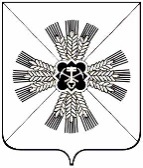 РОССИЙСКАЯ ФЕДЕРАЦИЯКЕМЕРОВСКАЯ ОБЛАСТЬ - КУЗБАССПРОМЫШЛЕННОВСКИЙ МУНИЦИПАЛЬНЫЙ ОКРУГСОВЕТ НАРОДНЫХ ДЕПУТАТОВПРОМЫШЛЕННОВСКОГО МУНИЦИПАЛЬНОГО ОКРУГА1-й созыв, 67-е заседаниеРЕШЕНИЕот 13.06.2024 № 620пгт. ПромышленнаяО назначении выборов депутатов Совета народных депутатовПромышленновского муниципального округа второго созываВ соответствии с Федеральным законом от 12.06.2002 № 67-ФЗ                    «Об основных гарантиях избирательных прав и права на участие в референдуме граждан Российской Федерации», статьей 7 Закона Кемеровской области от 30.05.2011 № 54-ОЗ «О выборах в органы местного самоуправления в Кемеровской области - Кузбассе», статьей 12 Устава муниципального образования Промышленновского муниципального округа Кемеровской области - Кузбасса, Совет народных депутатов Промышленновского муниципального округаРЕШИЛ1. Назначить выборы депутатов Совета народных депутатов Промышленновского муниципального округа второго созыва на                              8 сентября 2024 года.2. Контроль за исполнением настоящего решения возложить на председателя Совета народных депутатов Промышленновского муниципального округа Ващенко Е.А.3. Настоящее решение вступает в силу в день, следующий за днем его официального опубликования в газете «Эхо».ПредседательСовета народных депутатов Промышленновского муниципального округа  Е.А. ВащенкоГлаваПромышленновского муниципального округаС.А. Федарюк